Corrections Management (Interim Visits Guidelines for the Alexander Maconochie Centre) Policy 2021Notifiable instrument NI2021-720made under the  Corrections Management Act 2007, s14 (Corrections policies and operating procedures)1	Name of instrumentThis instrument is the Corrections Management (Interim Visits Guidelines for the Alexander Maconochie Centre) Policy 2021.2	CommencementThis instrument commences on the sixth day of December 2021.3	PolicyI make this policy to facilitate the effective and efficient management of correctional services.4	Revocation This operating procedure revokes the Corrections Management (Interim Visits Guidelines for the Alexander Maconochie Centre) Policy 2020 (No 2) [NI2020-778].Ray Johnson APMActing CommissionerACT Corrective Services2 December 2021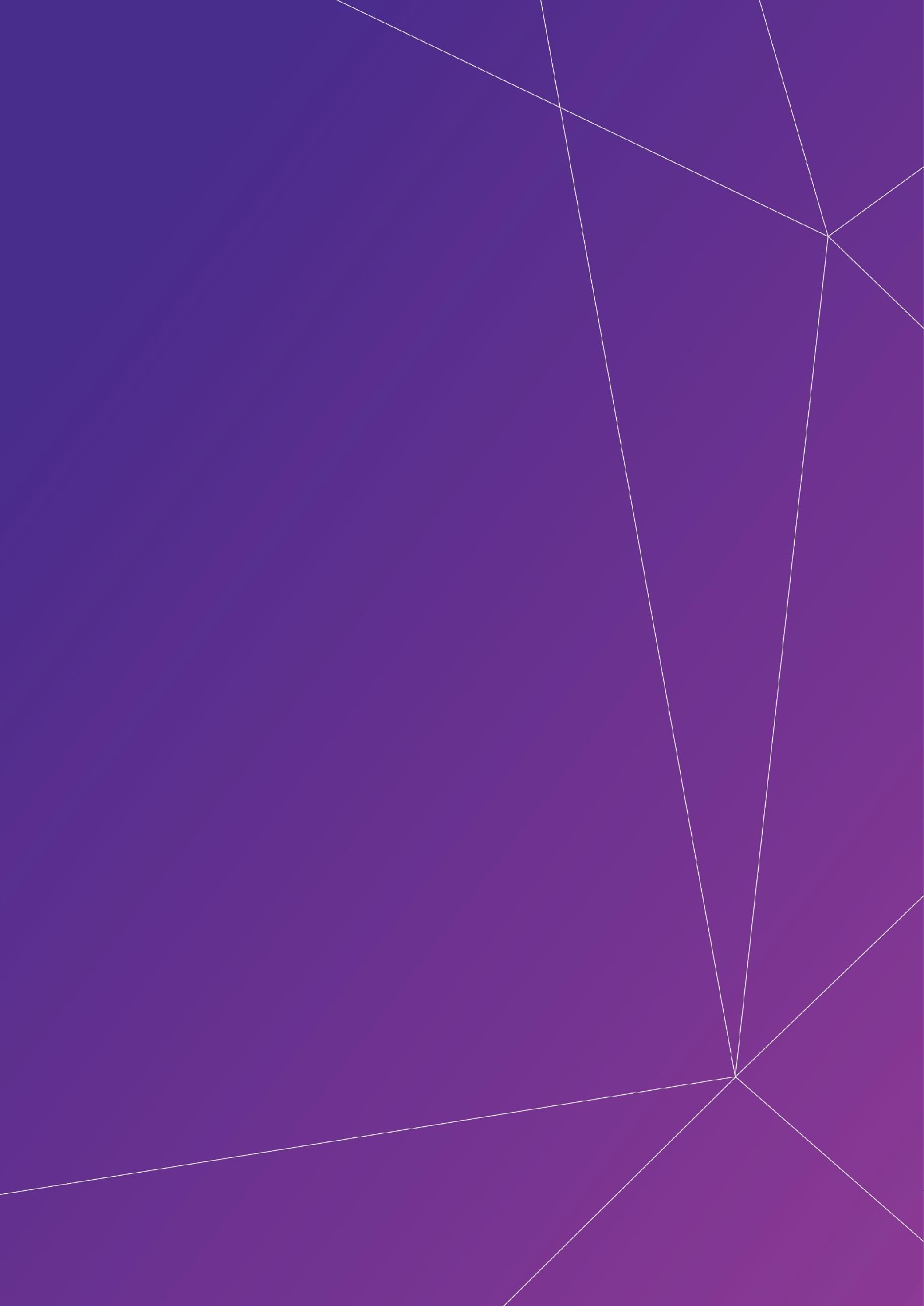 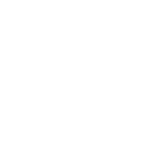 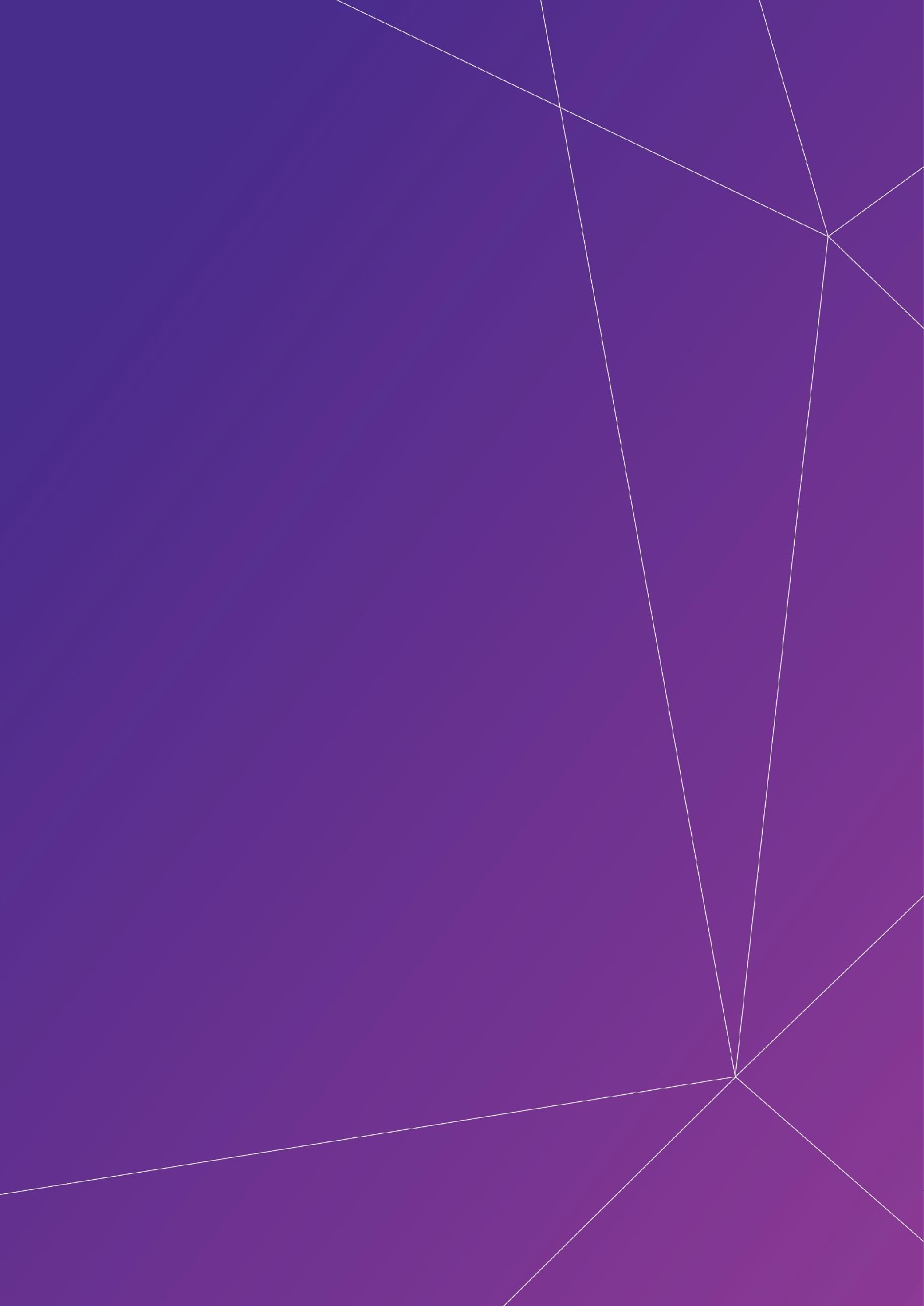 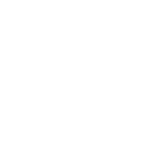 ACT CORRECTIVE SERVICESInterim Visit Guidelinesfor the Alexander Maconochie CentreJustice and Community Safety Directorate6 December 2021PURPOSEOn 12 August 2021, ACT Corrective Services (ACTCS) suspended social visits to the Alexander Maconochie Centre (AMC) due to the COVID-19 pandemic. This was a difficult decision, but a necessary one, as part of extensive work aimed at limiting the risk of infection to staff, detainees and their loved ones from COVID-19.As restrictions start to ease, it is important that social visits are reinstated within the AMC, but in line with the easing of restrictions in the community it is equally important that this is done in a safe and gradual way to continue to protect the health and wellbeing of all within the centre.The interim guidelines are necessary to ensure that ACTCS meet both public health advice and workplace health and safety guidelines in this unprecedented and challenging time. These measures are also necessary to minimise the entry of contraband items into the AMC and the harm caused by illicit substances and other prohibited items.I appreciate that these arrangements are less flexible than pre COVID-19, however they are necessary for ACTCS to be able to recommence visits at this time. It is important that staff, visitors and detainees continue to show patience and understanding and work together for the health and wellbeing of all.Ray Johnson APMCommissionerRESUMPTION OF VISITSLimited in person social visits at the AMC recommenced on Monday 6 December 2021.SAFETY DURING COVID-19Tighter visitor restrictions have been implemented to meet social distancing requirements and minimise the risk of transmission of COVID-19.Under the new social visitor arrangements:maximum of four visitors per detainee, with no more than three adults per visit will be permittedlimited numbers of social visits are available due to social distancing requirements and will be booked on a ‘first come first served’ basisdetainees will be able to access one audio-visual and one in person visit each weekvisitors and detainees must comply with allocated seating and physical distancing requirementsvisits will be for 45 minutes to ensure enhanced cleaning between visits slotsno access to toilet facilities during visits due to cleaning requirementsthe barista will not be availablethe BBQ area and outdoor play equipment will not be accessible.Hygiene protocols will be followed to ensure seating and surfaces are regularly sanitised and cleaned between use.WHO CAN VISIT?ACTCS is introducing a new system of approved visitors for the AMC.Approved social visitorsDetainees can nominate up to 10 visitors they would like to receive visits from by completing a Visitor Nomination Form.Only in the first five (5) days of custody will a person not listed on a detainee’s Visitor Nomination Form be permitted to book a visit with a detainee.No visits will be approved where there is an existing Family Violence Order, Personal Protection Order, or Non-Association Order, unless the order expressly permits the contact to occur.Detainees may amend their nominated visitors once per month, unless in extenuating circumstances, by amending their Visitor Nomination Form. In exceptional circumstances detainees may apply direct to the General Manager AMC for consideration of any additional changes.Children unaccompanied by a legal guardianApproved social visitors who wish to visit with a child under the age of 18 years, but are notthe child’s legal guardian, must complete the following steps:The parent or legal guardian of the child must complete the Child/Young Person Consent Form and statutory declaration.The parent or legal guardian must have the statutory declaration witnessed by a Justice of the Peace. Detainees are not permitted to complete this step for their child.Where a parent or legal guardian wishes to remove their consent for a social visitor to bring their child to the AMC, they must contact AMC Executive Support as soon as possible by calling 1300 286 583.BOOKING PROCESSAll visits must be booked by calling AMC Executive Support on 1300 286 583 and leaving a message.With the exception of newly admitted detainees, who may book a visit within 24 hours of their first admission, all visits must be booked a minimum of 72 hours prior to the intended visit. In exceptional or emergency circumstances, detainees or visitors may apply in writing to the General Manager for a visit at short notice by emailing AMCExecSupport@act.gov.au.Visitors will receive a text message confirming the outcome of their booking enquiry. Visitors without a mobile phone will be contacted by telephone.If a visit has already been booked for a detainee on the requested day, further visits are not available, and a visitor will be informed that there are no remaining visits on that date.Visits to multiple detainees at one time are not permitted to ensure suitable access to visits for all detainees and to meet social distancing requirements.REGISTERING AS AN APPROVED SOCIAL VISITORFirst time social visitors who attend the AMC from 6 December 2021 onwards, will be required to:provide a completed Application to visit a detainee to the Visits Receptionhave their photograph taken and retained for the purposes of identification on future entryhave a biometric scan of their iris taken and retained for the purposes of identification on future entryhave the 100 points of identity to bring to the AMC, including at least one (1) primary photographic identification:All identity documents must be valid and include the current address and name of the visitor. Photocopies and scanned images will not be accepted.Once you have confirmed your identity with ACTCS, a valid proof of identity must be provided when attending the AMC Visits Reception at subsequent visits.Proof of identity for childrenWhere a child is visiting a detainee, the accompanying adult must also:have a current Child/Young Person Consent Form as a condition of entry; orconfirm their guardianship of the child by providing a:Medicare card including their name and the child’s name;the child’s birth certificate; oran order of legal guardianship.Where a visitor refuses or does not meet the conditions of entry under this section, they will be denied entry to the AMC.COVID-19 SCREENING FORMACTCS has enhanced screening processes for entry to the AMC to keep staff, detainees and their loved ones safe from COVID-19.Visitors must complete the ACTCS COVID-19 Screening Form and answer some simple questions. The screening form is available here and     should be completed prior to attending the AMC and provided to the Visits Reception on arrival.The ACTCS COVID-19 Screening Form must be completed each time you attend the AMC.RAPID ANTIGEN TESTINGAll visitors 12 years of age and above are required to undertake a COVID-19 Rapid Antigen Test (RAT) as a condition of entry to AMC. If a visitor refuses to undergo a RAT or returns a positive RAT, the visitor:will be refused entry to the centre, andif the RAT is positive, will be advised to receive a PCR COVID test at a COVID testing clinic.Visitors must not return to the AMC until a PCR COVID test has been undertaken and they can demonstrate proof of a negative result or if the PCR test was positive, evidence of a notification from ACT Health that they are cleared for release from isolation.If the visitor was to visit a detainee, the visit may be rescheduled as an audio-visual visit at another time.ENTRY TO THE AMCThe Visits Reception area will open prior to each visiting session, however physical distancing requirements will be enforced. This may limit the number of visitors permitted to enter the visitor reception area at any one time.Visitors must arrive at least 45 minutes prior to their visit time to complete the requirements of entry.All visitors will be required to:produce valid proof of identityundergo a biometric scan for identificationundergo a rapid antigen testcomply with searching requirements (see SEARCHING below)adhere to the Prohibited Things Declaration.Sensitive information belonging to a visitor, is retained in accordance with the Justice and Community Safety Directorate Privacy Policy and related legislation.Visitors who do not adhere to the AMC Dress Standards or fail to pass through searching procedures will be refused entry to the AMC.DRESS STANDARDSVisitors must be appropriately dressed at all times in order to maintain the safety of the visitor and any other person, and security and good order at the AMC. Visitors who do not meet the dress standard will be refused entry.Visitors should not wear underwire bras, as they will not be able to pass through the metal detector and will be refused entry to the AMC (see SEARCHING).Inappropriate dress at the AMC includes, but is not limited to:any item listed in the Prohibited Things Declarationclothing and jewellery with offensive, obscene or suggestive logos, images or wordsclothing that is transparent, provocative, or designed or altered to be of a revealing nature, including:exposed underwearbare midriffsshort skirts or shortslow cut or tight-fitting topsOutlaw Motorcycle Gang ‘colours’, or clothing or jewellery with organisedcrime/gang insigniabare feet or badly deteriorating footwearsteel capped footwearhigh-visibility clothingmoney beltsheadwear, except when worn by a child, or for religious reasonssunglassessmart watches.Jewellery is limited to one (1) necklace, one (1) bracelet and two (2) rings for each visitor. Where additional necklaces or rings are worn for religious reasons, or cannot easily be removed due to long-term wear, visitors will be permitted entry.Jewellery worn through piercings is permitted but is subject to satisfying search requirements (see SEARCHING).Lockers are available for visitors to secure any items or additional jewellery required to be removed.SEARCHINGAll visitors will be searched on entry to the AMC and may be searched at any time while in the AMC grounds in accordance with the ACTCS Searching Policy. New searching processes apply from 9 September 2020.All visitors will be required to pass through a metal detector on entry. Any visitor without a valid medical exemption who fails to pass through the metal detector will be refused entry and asked to leave the AMC. This includes people wearing underwire bras.Visitors may also be subject to one or more of the following searches:scanning search (x-ray, ion scanner, passive alert dog (PAD) dog)frisk search of their personordinary search.Visitors will not be forcibly searched or subject to strip-searches.Any visitor who refuses a search or who fails a search will be refused entry to the AMC.PAD dog searchWhere a PAD dog indicates in relation to a visitor, the visitor will be refused entry to the AMC.Contraband found on a visitorAny visitor who is found with a prohibited item on their person while on prison grounds will be required to leave the premises and referred to ACT Policing.ExemptionsWhere there are medical reasons that prevent a visitor for successfully passing through a metal detector, the visitor must:provide a valid medical certificate relevant to the exemption prior to, or on attending, the AMCa valid medical certificate may be emailed in advance to AMCExecSupport@act.gov.auExemptions will be valid for three months from the date of approval.Visitors with a medical exemption must submit to alternative searches under the ACTCS Searching Policy on entry to the AMC to ensure no prohibited items are carried on their person. Visitors who refuse alternative searches will be directed to leave the AMC.DURING A VISITDetainees and visitors are expected to respect other detainees, visitors and staff, and ensure their behaviour does not impact adversely on any other person.Visitors are required to follow the directions of a corrections officer while at the AMC in all instances.Appropriate conduct during a visitThe following rules apply during a visit:smoking is prohibitedno behaviour which presents a risk to the security of the centre or to the safety of anyone withinno profanity, hate speech or physical gesturesno shouting or loud conversationsno items to be passed between individualsclothing and shoes must not be removed at any timefeet must not be put on chairs or tablesno sexually active or provocative behaviourno verbally or physically abusive behaviour towards any personvisitors must maintain supervision of their children at all times.AUDIO VISUAL VISITSACTCS will continue to offer audio-visual visits to friends, and family and kinship relations of a detainee in addition to social visits. Detainees are entitled to one audio-visual visit per week. Audio-visual visits will also be available for detainees or visitors who are restricted from accessing social visits (see VISIT TERMINATION OR REFUSAL).The arrangements for booking and accessing an audio-visual visit are available here.VISIT TERMINATION OR REFUSALA visit may be terminated, and a visitor directed to leave the AMC where:physical contact occurs, including with childrenallocated seating rules are not followedtheir conduct is not appropriate for a visit (see DURING A VISIT)they do not follow a reasonable direction by a correctional officerthey do not follow any notice displayed at the AMCthere are reasonable grounds to suspect that:the visitor is intoxicatedthe visitor has possession of a prohibited item under the Prohibited Things Declarationit is necessary to ensure the safety of any person or security or good order at the AMC.Where a visitor has been directed to terminate a visit, or refused entry to the AMC, this may also result in a change to the visitor’s ‘visit category’ (see VISIT CATEGORIES).ACTCS has the right to refuse entry to the AMC in accordance with section 148(1)-(2) of theCorrections Management Act 2007 (ACT).Where a visitor refuses to comply with a direction to leave the AMC, staff may use reasonable and necessary force to remove the person from the AMC in accordance with the Use of Force and Restraint Policy and police may be requested to attend.Refusal of a visitA social visitor may be refused a visit where there are reasonable grounds to suspect that the visit may:undermine security and good order at the AMCre-victimise a victimcircumvent any process for investigating complaints or decisions under theCorrections Management Act 2007 (ACT)have the purpose of causing community distress relating to the nature of thedetainee’s offending,in accordance with sections 49(4) of the Corrections Management Act 2007 (ACT).Where a visitor has been refused entry to the AMC, reasons for the decision will be provided to the visitor.A detainee can refuse a visit at any time.Where a detainee has refused a visit, staff will inform the visitor that the detainee has refused to attend as soon as practicable. For safety and security reasons, a visitor may not be informed of the reasons for the refusal.CONCERNS ABOUT A DETAINEEWhere a visitor holds concerns about a detainee during or following a visit, they can raise their concern:by speaking to a correctional officer while at the AMCby calling the ACTCS Intelligence Reporting Line on (02) 6207 2183.Where a visitor believes a detainee may be at-risk of self-harm or suicide, they should contact the AMC directly by calling 1300 286 583.VISIT CATEGORIESNew visitor categories have been introduced for all social visitors.Approved to visitImmediate family who are approved for a social visit at the AMC.Approved for audio-visual visitsFriends of detainees who are approved for audio-visual visits with detainees.Immediate family and kinship relations who are not approved to visit the AMC. This includes visitors who have previously been refused entry to the AMC.Detainees who are temporarily restricted from access to social visits due to a segregation or disciplinary decision (Detainee Disciplinary Policy; Management of Segregation and Separate Confinement Policy).Not approved for visitsVisitors who are temporarily restricted from audio-visual or social visits with detainees.Change of visit category for detaineesWhere a detainee is restricted to audio-visual visits only, they will be informed of:the reason for being restricted to audio-visual visitsthe date of the next review.Appropriate written justification for a decision and timeframe will be provided to thedetainee and stored on the detainee’s electronic record.The Senior Director Operations or above may restrict a detainee to audio-visual visits only, subject to a review every 28 days, where there is ongoing intelligence indicating a credible risk to:the safety of a visitorthe security of the AMC relating to the relevant detainee acquiring contraband during visits.Change of visit category for visitorsThe General Manager or above may restrict a visitor from visiting a detainee, or limit them to audio-visual visits only, where there is credible intelligence relating to the introduction of contraband by the visitor (Prohibited Things Declaration). Where a person is found with a prohibited item on their person, they may not be approved for visits at the AMC.The decision to restrict visits will be documented and include the reasons for the decision.Within one (1) business day of a decision that a visitor is not approved for visits, the General Manager or above will write to the visitor:to confirm the visits refusal with appropriate reasoning and justification for the decision and timeframeadvise of the expiry date for the decision.Review of decisionsAll restrictions on visits will be reviewed:for detainees, every 28 days by the Senior Director Operationsfor visitors, prior to expiration by the General Manager or above.Where current and relevant intelligence has been received over the preceding period, or since the last review, the visits restriction may be extended with appropriate justification.The Senior Director Operations will ensure:the decision to extend non-contact visits for detainees is approved by the General Manager or abovea written notice is sent to the detainee or visitor no less than three (3) days prior to the expiration of restricted visits including the outcome of the review and the reason for the decision.Complaints and AppealsDetainees may make a complaint or appeal a decision under these arrangements in accordance with the Detainee Requests and Complaints Policy. Detainees are encouraged to raise complaints with ACTCS in the first instance.Visitors may make a complaint or appeal a decision to the Office of the Commissioner in writing via the following avenues:Email to ACTCSExecutiveSupport@act.gov.auMail to:Attn: Office of the Commissioner ACT Corrective ServicesLocked Bag 7775Canberra BC 2610Detainees and visitors may also raise concerns and complaints directly with any of the following external complaint avenues where appropriate:Public AdvocateACT OmbudsmanHuman Rights CommissionIntegrity CommissionOfficial Visitor.DEFINITIONSAudio-visual visitA digital visit with a detainee via online video software.Domestic partnerPerson with whom the detainee was living together in a close personal relationship prior to imprisonment.Frisk searchA search that involves the running of the hands over a person’s outer garments and an examination of anything worn or carried by the person that can be conveniently and voluntarily removed.Immediate family memberEither of the following:the detainee’s domestic partner;a parent, step-parent or grandparent of the detainee;a child, step-child or grandchild of the detainee;a brother, sister, step-brother or step-sister of the detainee;a guardian or carer of the detainee; oranyone with confirmed loco parentis.For Aboriginal and Torres Strait Islander detainees, includes significant kinship relationships.In loco parentisSomeone who acts in the place of a parent.Ordinary searchA search of a person, or of articles in their possession, that may include the removal of outer clothing and accessories and an examination of those items.PAD dog indicationWhere a PAD dog picks up a drug scent, it will give an indication to the handler, alerting them to a drug odour.Scanning searchThe search of a person by electronic or other means in which the person is not required to remove any clothing except outer clothing (coats, jackets) or be touched by another person. A scanning search may be conducted via a metal detector (portable or otherwise), x-ray machines, itemiser, Passive Alert dog (PAD dog) or other device authorised for use.Social visitA face to face visit with a detainee.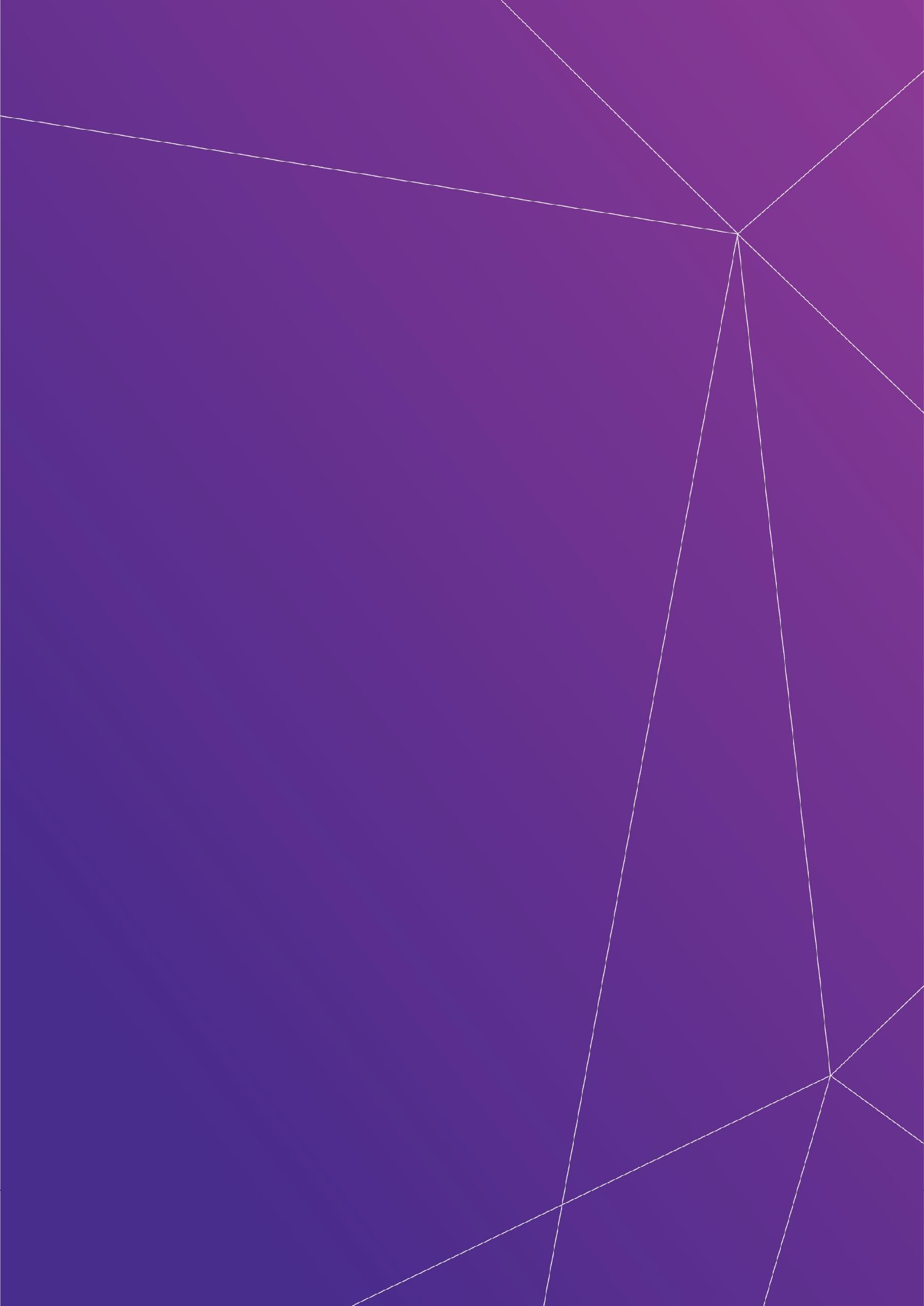 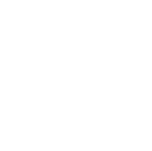 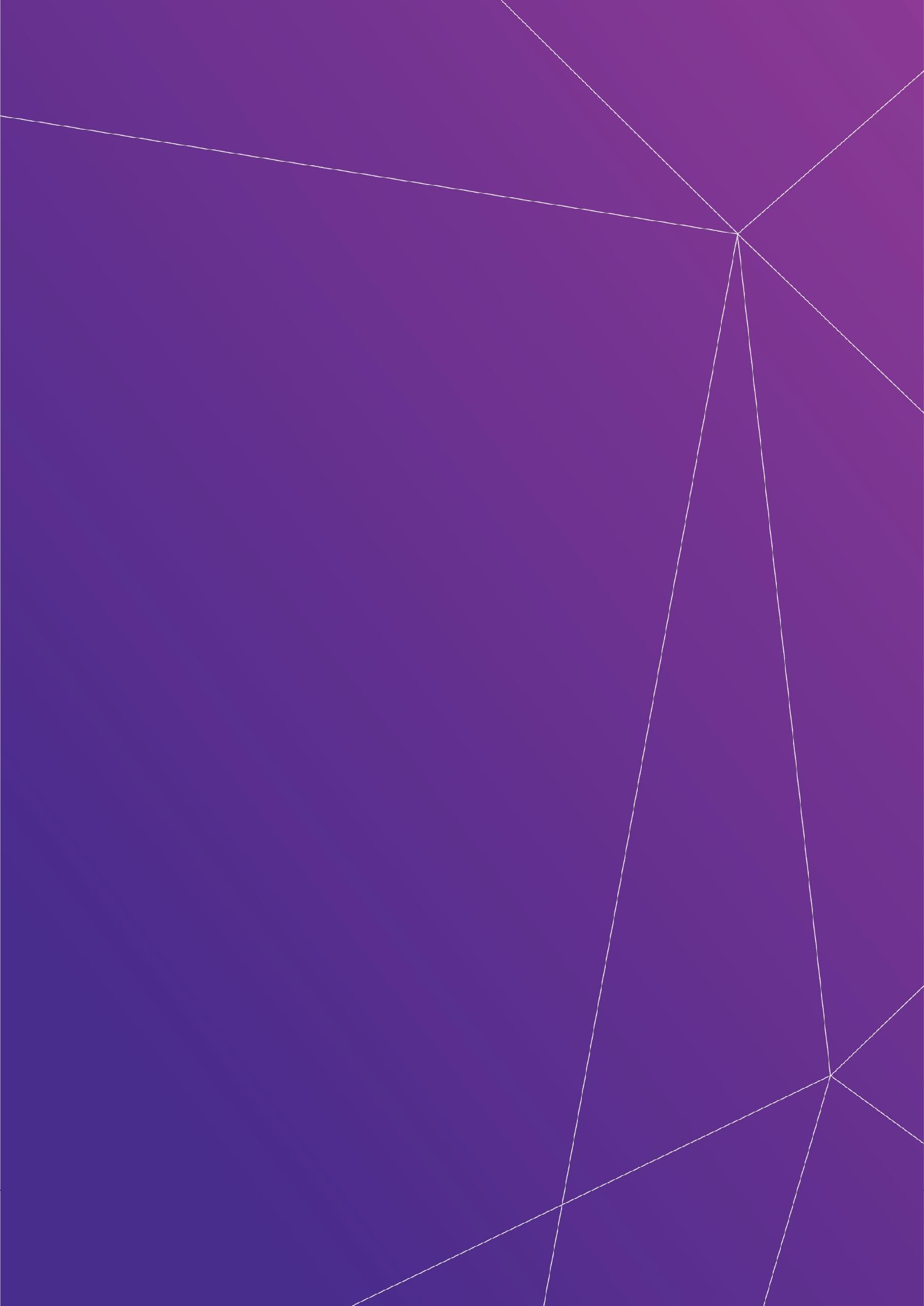 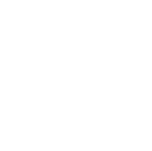 Justice and Community Safety Directorate 6 December 2021Primary documentPointsDriver licence70Birth certificate70Passport70Proof of age or photographic proof of identity card, includingstudent identity card70Working with Vulnerable People card70Secondary documentPointsMedicare card40Bank account card40Centrelink or Veteran concession card40Citizenship Certificate40Security licence40Department of Foreign Affairs and Trade Consularidentification card40Rent or lease papers40Marriage certificate40Utility records40